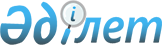 Текелі қаласының ауылдық округінің 2023-2025 жылдарға арналған бюджеті туралыЖетісу облысы Текелі қалалық мәслихатының 2022 жылғы 26 желтоқсандағы № 23-123 шешімі.
      Ескерту. 01.01.2023 бастап қолданысқа енгiзiледi - осы шешімінің 2-тармағымен.
      ШЕШТІ:
      1. 2023-2025 жылдарға арналған Рудничный ауылдық округінің бюджеті тиісінше осы шешімнің 1, 2 және 3-қосымшаларына сәйкес, оның ішінде 2023 жылға келесі көлемдерде бекітілсін:
      1) кірістер 71 980 мың теңге, оның ішінде:
      салықтық түсімдер 4 287 мың теңге;
      салықтық емес түсімдер 0 теңге;
      негізгі капиталды сатудан түсетін түсімдер 0 теңге;
      трансферттер түсімі 67 693 мың теңге;
      2) шығындар 74 260 мың теңге;
      3) таза бюджеттік кредиттеу 0 теңге, оның ішінде:
      бюджеттік кредиттер 0 теңге;
      бюджеттік кредиттерді өтеу 0 теңге;
      4) қаржы активтерімен операциялар бойынша сальдо 0 теңге, оның ішінде:
      қаржы активтерін сатып алу 0 теңге;
      мемлекеттің қаржы активтерін сатудан түсетін түсімдер 0 теңге;
      5) бюджет тапшылығы (профициті) (-) 2 280 мың теңге;
      6) бюджет тапшылығын қаржыландыру (профицитін пайдалану) 2 280 мың теңге, оның ішінде:
      қарыздар түсімі 0 теңге;
      қарыздарды өтеу 0 теңге;
      бюджет қаражаттарының пайдаланылатын қалдықтары 2 280 мың теңге.
      Ескерту. 1-тармақ жаңа редакцияда – Жетісу облысы Текелі қалалық мәслихатының 14.11.2023 № 10-54 шешімімен (01.01.2023 бастап қолданысқа енгiзiледi).


      2. Осы шешім 2023 жылдың 1 қаңтарынан бастап қолданысқа енгізіледі.
      Ескерту. 1-қосымша жаңа редакцияда – Жетісу облысы Текелі қалалық мәслихатының 14.11.2023 № 10-54 шешімімен (01.01.2023 бастап қолданысқа енгiзiледi). 2023 жылға арналған Рудничный ауылдық округінің бюджеті 2024 жылға арналған Рудничный ауылдық округінің бюджеті 2025 жылға арналған Рудничный ауылдық округінің бюджеті
					© 2012. Қазақстан Республикасы Әділет министрлігінің «Қазақстан Республикасының Заңнама және құқықтық ақпарат институты» ШЖҚ РМК
				
      Текелі қалалық мәслихатының хатшысы 

Н. Калиновский
Текелі қалалық мәслихатының 2022 жылғы 26 желтоқсандағы "Текелі қаласының ауылдық округінің 2023-2025 жылдарға арналған бюджеті туралы" № 23-123 шешімімен бекітілген 1-қосымша
Санаты 
Санаты 
Санаты 
Санаты 
Сомасы 
 Сыныбы
 Сыныбы
 Сыныбы
 Сыныбы
(мың
Ішкі сыныбы Атауы
Ішкі сыныбы Атауы
Ішкі сыныбы Атауы
Ішкі сыныбы Атауы
теңге)
1. Кірістер
71 980
1
Салықтық түсімдер
4 287
01
Табыс салығы
450
2
Жеке табыс салығы
450
04
Меншікке салынатын салықтар
3 707
1
Мүлікке салынатын салықтар
73
4
Көлік құралдарына салынатын салық
3 634
05
Тауарларға, жұмыстарға және көрсетілетін қызметтерге салынатын iшкi салықтар
130
3
Табиғи және басқа да ресурстарды пайдаланғаны үшiн түсетiн түсiмдер
130
4
Трансферттердің түсімдері
67 693
02
Мемлекеттiк басқарудың жоғары тұрған органдарынан түсетiн трансферттер
67 693
3
Аудандардың (облыстық маңызы бар қаланың) бюджетінен трансферттер
67 693
Функционалдық топ
Функционалдық топ
Функционалдық топ
Функционалдық топ
Функционалдық топ
Сомасы
(мың теңге)
Кіші функция 
Кіші функция 
Кіші функция 
Кіші функция 
Сомасы
(мың теңге)
Бюджеттік бағдарламалардың әкімшісі
Бюджеттік бағдарламалардың әкімшісі
Бюджеттік бағдарламалардың әкімшісі
Сомасы
(мың теңге)
Бағдарлама
Бағдарлама
Сомасы
(мың теңге)
Атауы
Сомасы
(мың теңге)
2. Шығындар
74 260
01
Жалпы сипаттағы мемлекеттiк қызметтер
31 041
1
Мемлекеттiк басқарудың жалпы функцияларын орындайтын өкiлдi, атқарушы және басқа органдар
31 041
124
Аудандық маңызы бар қала, ауыл, кент, ауылдық округ әкімінің аппараты
31 041
001
Аудандық маңызы бар қала, ауыл, кент, ауылдық округ әкімінің қызметін қамтамасыз ету жөніндегі қызметтер
31 041
07
Тұрғын үй-коммуналдық шаруашылық
29 171
3
Елді-мекендерді көркейту
29 171
124
Аудандық маңызы бар қала, ауыл, кент, ауылдық округ әкімінің аппараты
29 171
008
Елді мекендердегі көшелерді жарықтандыру
26 777
009
Елді мекендердің санитариясын қамтамасыз ету
600
011
Елді мекендерді абаттандыру мен көгалдандыру
1 794
12
Көлiк және коммуникация
3 452
1
Автомобиль көлігі
3 452
124
Аудандық маңызы бар қала, ауыл, кент, ауылдық округ әкімінің аппараты
3 452
013
Аудандық маңызы бар қалаларда, ауылдарда, кенттерде, ауылдық округтерде автомобиль жолдарының жұмыс істеуін қамтамасыз ету
3 452
15
Трансферттер
10 596
1
Трансферттер
10 596
124
Аудандық маңызы бар қала, ауыл, кент, ауылдық округ әкімінің аппараты
10 596
043
Бюджеттік алып коюлар
10 566
048
Пайдаланылмаған (толық пайдаланылмаған) нысаналы трансферттерді қайтару
30
Функционалдық топ
Функционалдық топ
Функционалдық топ
Функционалдық топ
Функционалдық топ
Сомасы
(мың теңге)
Кіші функция
Кіші функция
Кіші функция
Кіші функция
Сомасы
(мың теңге)
Бюджеттік бағдарламалардың әкімшісі
Бюджеттік бағдарламалардың әкімшісі
Бюджеттік бағдарламалардың әкімшісі
Сомасы
(мың теңге)
Бағдарлама
Бағдарлама
Сомасы
(мың теңге)
Атауы
Сомасы
(мың теңге)
3. Таза бюджеттік кредиттеу
0
Бюджеттік кредиттер
0
Санаты 
Санаты 
Санаты 
Санаты 
Сомасы (мың теңге)
Сыныбы
Сыныбы
Сыныбы
Сомасы (мың теңге)
Ішкі сыныбы
Ішкі сыныбы
Сомасы (мың теңге)
 Атауы
Сомасы (мың теңге)
Бюджеттік кредиттерді өтеу 
0
Функционалдық топ 
Функционалдық топ 
Функционалдық топ 
Функционалдық топ 
Функционалдық топ 
Сомасы (мың теңге)
Кіші функция 
Кіші функция 
Кіші функция 
Кіші функция 
Сомасы (мың теңге)
Бюджеттік бағдарламалардың әкімшісі
Бюджеттік бағдарламалардың әкімшісі
Бюджеттік бағдарламалардың әкімшісі
Сомасы (мың теңге)
Бағдарлама
Бағдарлама
Сомасы (мың теңге)
 Атауы
Сомасы (мың теңге)
4. Қаржы активтерімен операциялар бойынша сальдо
0
Қаржы активтерін сатып алу
0
Санаты 
Санаты 
Санаты 
Санаты 
Сомасы (мың теңге)
Сыныбы
Сыныбы
Сыныбы
Сомасы (мың теңге)
Ішкі сыныбы
Ішкі сыныбы
Сомасы (мың теңге)
 Атауы
Сомасы (мың теңге)
Мемлекеттік қаржы активтерін сатудан түсетін түсімдер
0
Санаты
Санаты
Санаты
Санаты
Санаты
Санаты
Сомасы мың теңге
Сыныбы
Сыныбы
Сомасы мың теңге
Ішкі сыныбы Атауы
Ішкі сыныбы Атауы
Ішкі сыныбы Атауы
Ішкі сыныбы Атауы
Ішкі сыныбы Атауы
Ішкі сыныбы Атауы
Сомасы мың теңге
5. Бюджет тапшылығы (профициті)
5. Бюджет тапшылығы (профициті)
-2 280
6. Бюджет тапшылығын қаржыландыру (профицитін пайдалану)
6. Бюджет тапшылығын қаржыландыру (профицитін пайдалану)
2 280
8
Бюджет қаражаттарының пайдаланылатын қалдықтары
Бюджет қаражаттарының пайдаланылатын қалдықтары
2 280
01
01
Бюджет қаражаты қалдықтары
Бюджет қаражаты қалдықтары
2 280
1
Бюджет қаражатының бос қалдықтары
Бюджет қаражатының бос қалдықтары
2 280
Функционалдық топ
Функционалдық топ
Функционалдық топ
Функционалдық топ
Функционалдық топ
сомасы
(мың теңге)
Кіші функция 
Кіші функция 
Кіші функция 
Кіші функция 
сомасы
(мың теңге)
Бюджеттік бағдарламалардың әкімшісі
Бюджеттік бағдарламалардың әкімшісі
Бюджеттік бағдарламалардың әкімшісі
сомасы
(мың теңге)
Бағдарлама
Бағдарлама
сомасы
(мың теңге)
Атауы
сомасы
(мың теңге)
Қарыздарды өтеу
0Текелі қалалық мәслихатының 2022 жылғы 26 желтоқсандағы "Текелі қаласының ауылдық округінің 2023-2025 жылдарға арналған бюджеті туралы" № 23-123 шешімімен бекітілген 2-қосымша
Санаты 
Санаты 
Санаты 
Санаты 
Сомасы 
 Сыныбы
 Сыныбы
 Сыныбы
 Сыныбы
(мың
Ішкі сыныбы Атауы
Ішкі сыныбы Атауы
Ішкі сыныбы Атауы
Ішкі сыныбы Атауы
теңге)
1. Кірістер
38 233
1
Салықтық түсімдер
4 543
01
Табыс салығы
212
2
Жеке табыс салығы
212
04
Меншікке салынатын салықтар
4 331
1
Мүлікке салынатын салықтар
215
4
Көлік құралдарына салынатын салық
4 116
4
Трансферттердің түсімдері
33 690
02
Мемлекеттiк басқарудың жоғары тұрған органдарынан түсетiн трансферттер
33 690
3
Аудандардың (облыстық маңызы бар қаланың) бюджетінен трансферттер
33 690
Функционалдық топ
Функционалдық топ
Функционалдық топ
Функционалдық топ
Функционалдық топ
сомасы
(мың теңге)
Кіші функция
Кіші функция
Кіші функция
Кіші функция
сомасы
(мың теңге)
Бюджеттік бағдарламалардың әкімшісі
Бюджеттік бағдарламалардың әкімшісі
Бюджеттік бағдарламалардың әкімшісі
сомасы
(мың теңге)
Бағдарлама
Бағдарлама
сомасы
(мың теңге)
Атауы
сомасы
(мың теңге)
2. Шығындар
38 233
01
Жалпы сипаттағы мемлекеттiк қызметтер
32 644
1
Мемлекеттiк басқарудың жалпы функцияларын орындайтын өкiлдi, атқарушы және басқа органдар
32 644
124
Аудандық маңызы бар қала, ауыл, кент, ауылдық округ әкімінің аппараты
32 644
001
Аудандық маңызы бар қала, ауыл, кент, ауылдық округ әкімінің қызметін қамтамасыз ету жөніндегі қызметтер
32 644
07
Тұрғын үй-коммуналдық шаруашылық
5 589
3
Елді-мекендерді көркейту
5 589
124
Аудандық маңызы бар қала, ауыл, кент, ауылдық округ әкімінің аппараты
5 589
008
Елді мекендердегі көшелерді жарықтандыру
3 218
009
Елді мекендердің санитариясын қамтамасыз ету
346
011
Елді мекендерді абаттандыру мен көгалдандыру
2 025
Функционалдық топ
Функционалдық топ
Функционалдық топ
Функционалдық топ
Функционалдық топ
Сомасы
(мың теңге)
Кіші функция
Кіші функция
Кіші функция
Кіші функция
Сомасы
(мың теңге)
Бюджеттік бағдарламалардың әкімшісі
Бюджеттік бағдарламалардың әкімшісі
Бюджеттік бағдарламалардың әкімшісі
Сомасы
(мың теңге)
Бағдарлама
Бағдарлама
Сомасы
(мың теңге)
Атауы
Сомасы
(мың теңге)
3. Таза бюджеттік кредиттеу
0
Бюджеттік кредиттер
0
Санаты 
Санаты 
Санаты 
Санаты 
Сомасы (мың теңге)
Сыныбы
Сыныбы
Сыныбы
Сомасы (мың теңге)
Ішкі сыныбы
Ішкі сыныбы
Сомасы (мың теңге)
 Атауы
Сомасы (мың теңге)
Бюджеттік кредиттерді өтеу 
0
Функционалдық топ 
Функционалдық топ 
Функционалдық топ 
Функционалдық топ 
Функционалдық топ 
Сомасы (мың теңге)
Кіші функция 
Кіші функция 
Кіші функция 
Кіші функция 
Сомасы (мың теңге)
Бюджеттік бағдарламалардың әкімшісі
Бюджеттік бағдарламалардың әкімшісі
Бюджеттік бағдарламалардың әкімшісі
Сомасы (мың теңге)
Бағдарлама
Бағдарлама
Сомасы (мың теңге)
 Атауы
Сомасы (мың теңге)
4. Қаржы активтерімен операциялар бойынша сальдо
0
Қаржы активтерін сатып алу
0
Санаты 
Санаты 
Санаты 
Санаты 
Сомасы (мың теңге)
Сыныбы
Сыныбы
Сыныбы
Сомасы (мың теңге)
Ішкі сыныбы
Ішкі сыныбы
Сомасы (мың теңге)
 Атауы
Сомасы (мың теңге)
Мемлекеттік қаржы активтерін сатудан түсетін түсімдер
0
Санаты
Санаты
Санаты
Санаты
Сомасы мың теңге
Сыныбы
Сыныбы
Сыныбы
Сомасы мың теңге
Ішкі сыныбы Атауы
Ішкі сыныбы Атауы
Ішкі сыныбы Атауы
Ішкі сыныбы Атауы
Сомасы мың теңге
5. Бюджет тапшылығы (профициті)
0
6. Бюджет тапшылығын қаржыландыру (профицитін пайдалану)
0
Функционалдық топ
Функционалдық топ
Функционалдық топ
Функционалдық топ
Функционалдық топ
сомасы
(мың теңге)
Кіші функция 
Кіші функция 
Кіші функция 
Кіші функция 
сомасы
(мың теңге)
Бюджеттік бағдарламалардың әкімшісі
Бюджеттік бағдарламалардың әкімшісі
Бюджеттік бағдарламалардың әкімшісі
сомасы
(мың теңге)
Бағдарлама
Бағдарлама
сомасы
(мың теңге)
Атауы
сомасы
(мың теңге)
Қарыздарды өтеу
0Текелі қалалық мәслихатының 2022 жылғы 26 желтоқсандағы "Текелі қаласының ауылдық округінің 2023-2025 жылдарға арналған бюджеті туралы" № 23-123 шешімімен бекітілген 3-қосымша
Санаты 
Санаты 
Санаты 
Санаты 
Сомасы 
 Сыныбы
 Сыныбы
 Сыныбы
 Сыныбы
(мың
Ішкі сыныбы Атауы
Ішкі сыныбы Атауы
Ішкі сыныбы Атауы
Ішкі сыныбы Атауы
теңге)
1. Кірістер
40 567
1
Салықтық түсімдер
4 813
01
Табыс салығы
225
2
Жеке табыс салығы
225
04
Меншікке салынатын салықтар
4 588
1
Мүлікке салынатын салықтар
228
4
Көлік құралдарына салынатын салық
4 360
4
Трансферттердің түсімдері
35 754
02
Мемлекеттiк басқарудың жоғары тұрған органдарынан түсетiн трансферттер
35 754
3
Аудандардың (облыстық маңызы бар қаланың) бюджетінен трансферттер
35 754
Функционалдық топ
Функционалдық топ
Функционалдық топ
Функционалдық топ
Функционалдық топ
сомасы
(мың теңге)
Кіші функция
Кіші функция
Кіші функция
сомасы
(мың теңге)
Бюджеттік бағдарламалардың әкімшісі
Бюджеттік бағдарламалардың әкімшісі
Бюджеттік бағдарламалардың әкімшісі
сомасы
(мың теңге)
Бағдарлама
Бағдарлама
сомасы
(мың теңге)
Атауы
сомасы
(мың теңге)
2. Шығындар
40 567
01
Жалпы сипаттағы мемлекеттiк қызметтер
34 531
1
Мемлекеттiк басқарудың жалпы функцияларын орындайтын өкiлдi, атқарушы және басқа органдар
34 531
124
Аудандық маңызы бар қала, ауыл, кент, ауылдық округ әкімінің аппараты
34 531
001
Аудандық маңызы бар қала, ауыл, кент, ауылдық округ әкімінің қызметін қамтамасыз ету жөніндегі қызметтер
34 531
07
Тұрғын үй-коммуналдық шаруашылық
6 036
3
Елді-мекендерді көркейту
6 036
124
Аудандық маңызы бар қала, ауыл, кент, ауылдық округ әкімінің аппараты
6 036
008
Елді мекендердегі көшелерді жарықтандыру
3 476
009
Елді мекендердің санитариясын қамтамасыз ету
373
011
Елді мекендерді абаттандыру мен көгалдандыру
2 187
Функционалдық топ
Функционалдық топ
Функционалдық топ
Функционалдық топ
Функционалдық топ
Сомасы
(мың теңге)
Кіші функция
Кіші функция
Кіші функция
Кіші функция
Сомасы
(мың теңге)
Бюджеттік бағдарламалардың әкімшісі
Бюджеттік бағдарламалардың әкімшісі
Бюджеттік бағдарламалардың әкімшісі
Сомасы
(мың теңге)
Бағдарлама
Бағдарлама
Сомасы
(мың теңге)
Атауы
Сомасы
(мың теңге)
3. Таза бюджеттік кредиттеу
0
Бюджеттік кредиттер
0
Санаты 
Санаты 
Санаты 
Санаты 
Сомасы (мың теңге)
Сыныбы
Сыныбы
Сыныбы
Сомасы (мың теңге)
Ішкі сыныбы
Ішкі сыныбы
Сомасы (мың теңге)
 Атауы
Сомасы (мың теңге)
Бюджеттік кредиттерді өтеу 
0
Функционалдық топ 
Функционалдық топ 
Функционалдық топ 
Функционалдық топ 
Функционалдық топ 
Сомасы (мың теңге)
Кіші функция 
Кіші функция 
Кіші функция 
Кіші функция 
Сомасы (мың теңге)
Бюджеттік бағдарламалардың әкімшісі
Бюджеттік бағдарламалардың әкімшісі
Бюджеттік бағдарламалардың әкімшісі
Сомасы (мың теңге)
Бағдарлама
Бағдарлама
Сомасы (мың теңге)
 Атауы
Сомасы (мың теңге)
4. Қаржы активтерімен операциялар бойынша сальдо
0
Қаржы активтерін сатып алу
0
Санаты 
Санаты 
Санаты 
Санаты 
Сомасы (мың теңге)
Сыныбы
Сыныбы
Сыныбы
Сомасы (мың теңге)
Ішкі сыныбы
Ішкі сыныбы
Сомасы (мың теңге)
 Атауы
Сомасы (мың теңге)
Мемлекеттік қаржы активтерін сатудан түсетін түсімдер
0
Санаты
Санаты
Санаты
Санаты
Сомасы мың теңге
Сыныбы
Сыныбы
Сыныбы
Сомасы мың теңге
Ішкі сыныбы Атауы
Ішкі сыныбы Атауы
Ішкі сыныбы Атауы
Ішкі сыныбы Атауы
Сомасы мың теңге
5. Бюджет тапшылығы (профициті)
0
6. Бюджет тапшылығын қаржыландыру (профицитін пайдалану)
0
Функционалдық топ
Функционалдық топ
Функционалдық топ
Функционалдық топ
Функционалдық топ
сомасы
(мың теңге)
Кіші функция 
Кіші функция 
Кіші функция 
Кіші функция 
сомасы
(мың теңге)
Бюджеттік бағдарламалардың әкімшісі
Бюджеттік бағдарламалардың әкімшісі
Бюджеттік бағдарламалардың әкімшісі
сомасы
(мың теңге)
Бағдарлама
Бағдарлама
сомасы
(мың теңге)
Атауы
сомасы
(мың теңге)
Қарыздарды өтеу
0